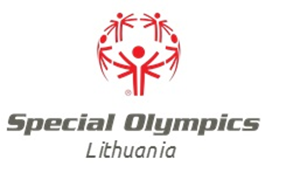 2020 M.  LIETUVOS SPECIALIOSIOS OLIMPIADOS KOMITETOPLAUKIMO ČEMPIONATO  IŠANKSTINĖ PARAIŠKA2020 m.  ................................................ d.   Panevėžys Treneris  .............................................................................................................................................................................................                                     (vardas, pavardė)Eil.Nr.Pavardė, vardasĮstaiga  Amžiaus grupė Distancija Intelekto lygisIntelekto lygisIntelekto lygisPastabos Eil.Nr.Pavardė, vardasĮstaiga  Amžiaus grupė Distancija Nežymus Vidutinis ŽymusPastabos 